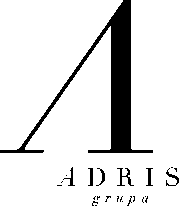 Objava za medije                                                                                                          za trenutnu objavuODRŽANA SJEDNICA NADZORNOG ODBORA ADRIS GRUPEAdrisove tvrtke ostvarile dvoznamenkasti rast neto dobiti. Predložena dividenda 18,2 kune po dioniciKako je istaknuo predsjednik Uprave, mr sc. Ante Vlahović, Adrisov portfelj danas čine tri rastuća i dugoročno održiva posla. U posljednjih deset godina Adris je uložio 8,2 milijarde kuna u stjecanje vlasničkih udjela u zdravoj hrani, turizmu i osiguranju. Raspolaže sa snažnim investicijskim potencijalom za planirani investicijski ciklus - vrijedan više od tri milijarde kuna Rovinj, 25. travnja 2019. – Na sjednici održanoj danas u Rovinju, Nadzorni odbor Adris grupe razmatrao je i dao na usvajanje Glavnoj skupštini financijska izvješća za 2018. godinu. Kako je izvijestilo poslovodstvo tvrtke, Adris grupa je u 2018. godini ostvarila ukupni prihod u iznosu od 5,79 milijardi kuna, što predstavlja rast od pet posto. Poslovni prihodi iznosili su 5,65 milijardi kuna ili 13 posto više u usporedbi s prethodnom godinom. Prihodi od prodaje robe i usluga iznosili su 5,06 milijardi kuna i za 16 posto veći su u usporedbi s prošlom godinom. Na domaćemu tržištu ostvaren je prihod od 3,55 milijardi kuna, a na inozemnim tržištima 1,51 milijardu kuna, ili 12 posto više u usporedbi s prošlogodišnjim. Neto dobit iznosi 446 milijuna kuna, što predstavlja rast od 19 posto. U 2018. godini sve Adrisove tvrtke zabilježile su rast ključnih količinskih i financijskih pokazatelja poslovanja. Sva tri posla zabilježila su dvoznamenkasti rast neto dobiti: zdrava hrana 11 posto, turizam 24 posto i osiguranje 33 posto. Konsolidirano gledajući, rast iznosi 29 posto. Ako se tomu doda i tvrtka HUP-Zagreb, Adrisovi poslovi zabilježili su konsolidirani rast neto dobiti od 52 posto. Adris je akvizicijom tvrtke HUP-Zagreb dodatno osnažio svoj turistički dio poslovanja, a obavio je i sva potrebna rezerviranja vezana uz Agrokor. Croatia osiguranje nastavlja transformaciju poslovanja  Croatia osiguranje i u 2018. godini zadržalo je vodeću poziciju na hrvatskome tržištu, s ukupnim udjelom od 28,1 posto. Tržišni je lider u segmentu neživotnih osiguranja s 33,2 posto. I u životnim osiguranjima zadržana je vodeća pozicija, s ostvarenim tržišnim udjelom od 17,7 posto. U Hrvatskoj je ostvarena ukupna bruto zaračunata premija u iznosu od 2,75 milijardi kuna, što je pet posto više od prošlogodišnje premije, i to unatoč daljnjoj optimizaciji i smanjenju dijela portfelja. Bruto zaračunata premija na razini Grupe iznosi 3,32 milijarde kuna i šest je posto veća od prošlogodišnje bruto zaračunate premije. Kombinirani omjer iz redovnoga poslovanja, kao jedan od ključnih pokazatelja učinkovitosti poslovanja, poboljšan je za 2,4 postotna boda u odnosu na prošlogodišnji omjer i iznosi 94,1. Ostvareni pokazatelji rezultat su uspješnoga nastavka procesne transformacije društva s naglaskom na operativnu izvrsnost. Primjerice, samo u 2018. godini ostvaren je daljnji rast produktivnosti interne prodajne mreže od 18 posto. U 2018. godini Croatia osiguranje ostvarilo je dobit prije poreza u iznosu od 403 milijuna kuna, dok je u 2017. godini ostvarena dobit od 304 milijuna kuna, što predstavlja rast od 33 posto. Neto dobit iznosi 337 milijuna kuna i veća je za 33 posto od prošlogodišnje neto dobiti. Organski i akvizicijski rast turističkog dijela GrupeMaistra je u 2018. godini ostvarila četiri posto više noćenja gostiju, uz povećanje prosječne cijene noćenja od četiri posto. Poslovni prihodi veći su za devet posto i iznose 1,25 milijardi kuna. Dobit prije kamata, poreza i amortizacije (EBITDA) iz redovnoga poslovanja iznosi 449 milijuna kuna i za pet je posto veća od prošlogodišnjega ostvarenja. Dobit prije kamata i poreza (EBIT) iz redovnoga poslovanja bilježi rast od četiri posto i iznosi 275 milijuna kuna. Ostvarena neto dobit iz poslovanja iznosi 201 milijun kuna. HUP-Zagreb tvrtka je koja znatno pridonosi jačanju turističkoga dijela Grupe i koja također ostvaruje rast svih ključnih pokazatelja poslovanja. Navedeni pokazatelji, uz zagrebačke hotele, obuhvaćaju i poslovanje dubrovačkih hotela u  podružnici Hoteli dubrovačka rivijera. U 2018. godini HUP-Zagreb ostvario je sedam posto više noćenja gostiju, uz rast prosječne cijene noćenja od osam posto. Poslovni prihodi veći su za 10 posto i iznose 448 milijuna kuna. Dobit prije kamata, poreza i amortizacije (EBITDA) iznosi 176 milijuna kuna i za 17 posto veća je od prošlogodišnje. Dobit prije kamata i poreza (EBIT) bilježi rast od 25 posto i iznosi 135 milijuna kuna. U 2018. godini završen je proces vlasničke konsolidacije u tvrtki HUP-Zagreb. Početkom 2019. godine Adris je završio proces stjecanja stopostotnoga udjela u tvrtki. U lipnju 2018. godine započeo je i proces funkcionalnoga spajanja u turističkome dijelu kako bi Maistra i HUP-Zagreb funkcionirali kao jedinstven sustav, što će omogućiti korištenje ekonomije obujma i sinergijskih učinaka. Turistički dio Grupe ima 75 posto proizvoda u čvrstim objektima i čak 84 posto hotelskoga smještaja na razini četiriju i pet zvjezdica. Maistra je vodeća hrvatska turistička tvrtka prema kriteriju kvalitete turističkoga portfelja. Do 2023. godine u turistički dio Grupe, Adris će uložiti više od dvije milijarde kuna, čime će 95 posto hotelskih kapaciteta biti na najvišoj razini ponude. Uz ulaganja u Rovinju, Vrsaru, Zagrebu i Dubrovniku, u planu su i ulaganja u Splitu, rastućemu i prepoznatljivomu hrvatskom turističkom odredištu. Uz kapitalna ulaganja, ključna poluga rasta jest ulaganje u prepoznatljivost i doživljaje u turističkim odredištima, što izravno i pozitivno utječe na politiku upravljanja cijenama.   Cromaris ostvario daljnji rast izvoza i udjela diferenciranih proizvoda Cromaris je danas sedma tvrtka u Europi u uzgoju orade i brancina, a ujedno i najbrže rastuća s trendom daljnjega rasta. Cromaris je u 2018. godini ostvario prodaju od 8.166 tona, što je za 11 posto više u usporedbi s istim prošlogodišnjim razdobljem. Količinska prodaja na izvoznim tržištima porasla je 16 posto, od čega najviše na talijanskome, francuskome i njemačkome tržištu. Na inozemnim tržištima, ostvaruje se 79 posto količinske prodaje i 80 posto prihoda od prodaje. U uvjetima snažnoga dampinga konkurencije na ključnim izvoznim tržištima ostvaren je porast prosječnih cijena od dva posto. Primjerice, u Italiji, ključnome izvoznom tržištu, Cromaris postiže 45 posto veće prosječne cijene svježe ribe od grčke i turske konkurencije. U skladu s rastom količina i cijena u 2018. godini ostvaren je porast prihoda od prodaje za 13 posto. Prihodi od prodaje diferenciranih proizvoda, prije svega svježe očišćene i pakirane ribe, porasli su za 46 posto i čine 39 posto udjela u ukupnoj prodaji, što je u skladu s Cromarisovom strategijom diferencijacije. Rast prihoda, promjena prodajne strukture i troškovna učinkovitost utječu na rast operativne dobiti od šest posto. Ostvarena je neto dobit u iznosu od 25,6 milijuna kuna, što predstavlja rast od 11 posto. U 2018. godini završena je vlasnička konsolidacija Cromarisa, čime je Adris završio proces stjecanja stopostotnoga udjela u tvrtki. Predložena dividenda 18,2 kune po dioniciKako je istaknuo predsjednik Uprave, mr sc. Ante Vlahović, Adrisov portfelj danas čine tri rastuća i dugoročno održiva posla. U posljednjih deset godina Adris je uložio 8,2 milijarde kuna u stjecanje vlasničkih udjela u zdravoj hrani, turizmu i osiguranju. Raspolaže sa snažnim investicijskim potencijalom za planirani investicijski ciklus - vrijedan više od tri milijarde kuna.Nadzorni odbor Adris grupe predložio je Glavnoj skupštini isplatu dividende za 2018. godinu u iznosu od 18,2 kune po dionici. Utvrdio je prestanak mandata članici Uprave, Stipanki Ivandić Štefanek, s 30. travnja 2019., te imenovao Damira Vanđelića članom Uprave, s mandatom koji započinje 1. svibnja 2019. O ostalim najavljenim kadrovskim promjenama Nadzorni odbor odlučivat će u sljedećem razdoblju.Na kraju, Nadzorni je odbor sazvao Glavnu skupštinu Adris grupe za 11. lipnja 2019., s početkom u 14 sati u Rovinju.